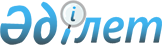 Кейбір акционерлік қоғамдардың директорлар кеңестері құрамдарының жекелеген мәселелеріҚазақстан Республикасы Үкіметінің 2019 жылғы 27 желтоқсандағы № 996 қаулысы.
      "Қазақстан Республикасының Үкіметі туралы" 1995 жылғы 18 желтоқсандағы Қазақстан Республикасының Конституциялық заңы 8-бабының 4) тармақшасына сәйкес Қазақстан Республикасының Үкіметі ҚАУЛЫ ЕТЕДІ:
      1. Қазақстан Республикасының Индустрия және инфрақұрылымдық даму министрлігі Қазақстан Республикасы Қаржы министрлігінің Мемлекеттік мүлік және жекешелендіру комитетімен бірлесіп, Қазақстан Республикасының заңнамасында белгіленген тәртіппен "ҚазАвтоЖол" ұлттық компаниясы" және "QazIndustry" қазақстандық индустрия және экспорт орталығы" акционерлік қоғамдарының директорлар кеңестерінің құрамдарына Қазақстан Республикасының Индустрия және инфрақұрылымдық даму министрі Қайырбек Айтбайұлы Өскенбаевты сайлауды қамтамасыз етсін.
      Ескерту. 1-тармақ жаңа редакцияда - ҚР Үкіметінің 28.01.2022 № 34 (алғашқы ресми жарияланған күнінен кейін күнтізбелік он күн өткен соң қолданысқа енгізіледі) қаулысымен.


      2. Осы қаулы қол қойылған күнінен бастап қолданысқа енгізіледі.
					© 2012. Қазақстан Республикасы Әділет министрлігінің «Қазақстан Республикасының Заңнама және құқықтық ақпарат институты» ШЖҚ РМК
				
      Қазақстан РеспубликасыныңПремьер-Министрі

А. Мамин
